Instructions for the provider when MA has initiated the video call with the patient.Click Unmute and Start Video to start visit with the patient.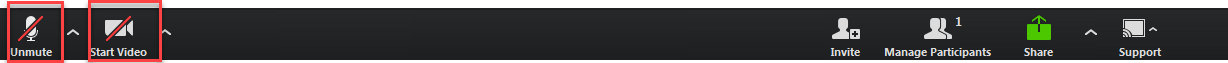 Verify patient using two identifications (name & DOB).Click End Meeting.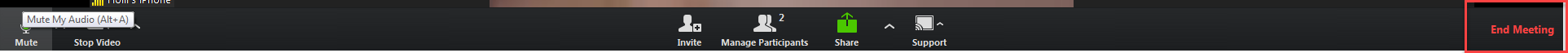 Click End Meeting for All.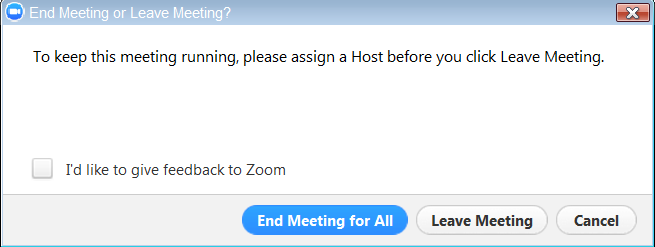 Instructions for when the provider initiates the video call with the patient. Double click the Zoom icon on the desktop.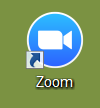 Click Sign in.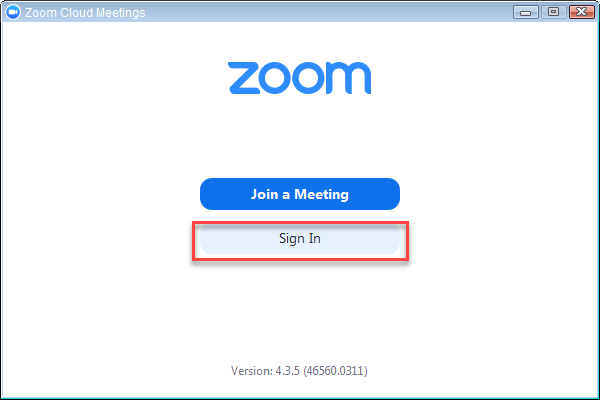 Enter your site’s log-in information.Username: Email addressPassword:Click Sign In.Click Meetings.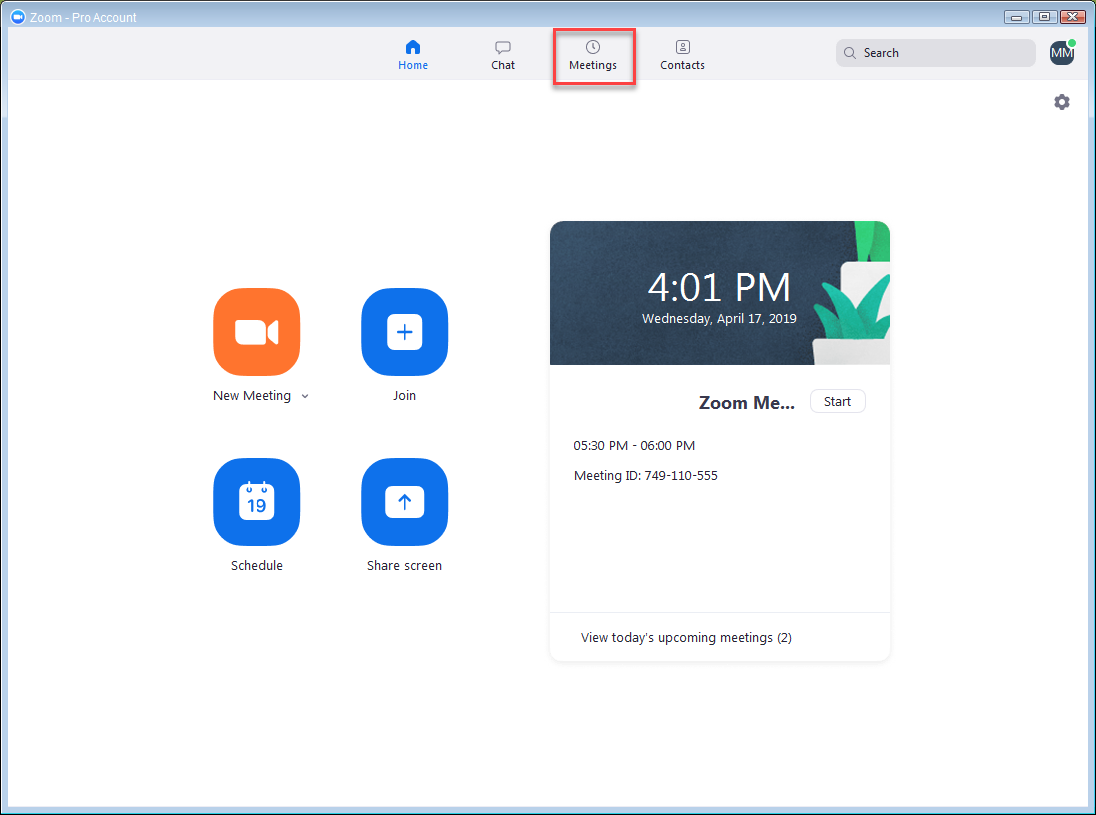 Find appropriate patient, date and time. Click Start.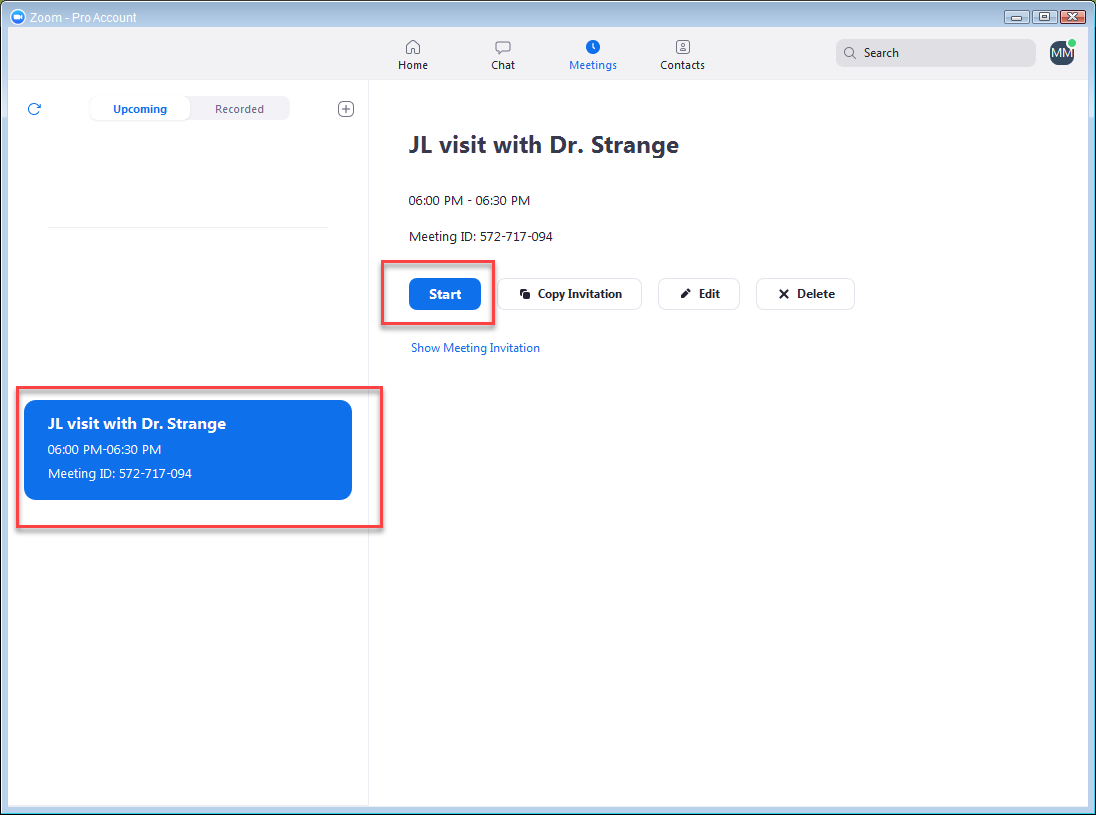 Click Join Audio Conference by Computer.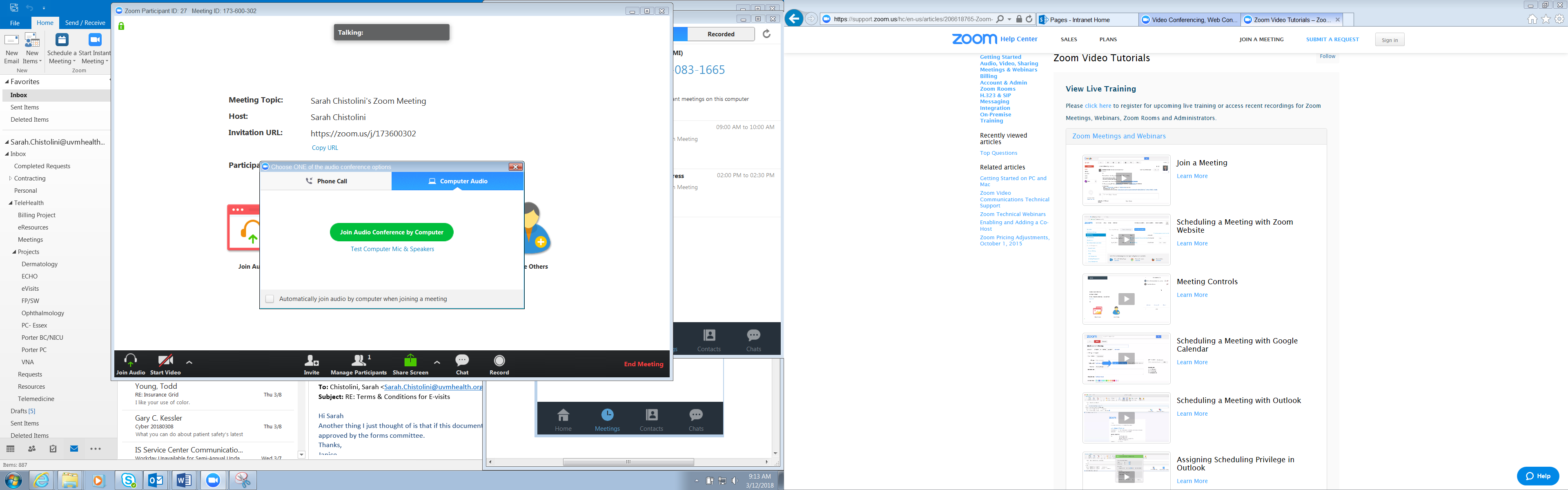 When the patient joins the meeting in zoom, click Admit.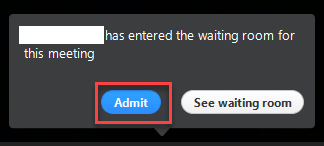 Verify patient using two identifications (name & DOB).Complete required elements in Epic per documentation requirements.  Note: You can Mute and Stop Video as needed using the icons below.   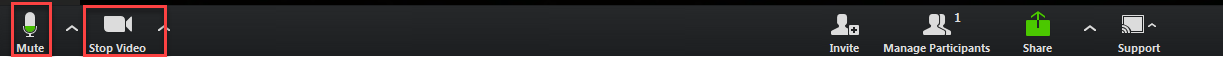 